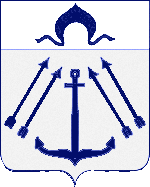 СОВЕТ ДЕПУТАТОВ ПОСЕЛЕНИЯ КОКОШКИНО В ГОРОДЕ МОСКВЕРЕШЕНИЕот 21 сентября 2023 года № 4/5О плане работы Совета депутатовпоселения Кокошкино в городе Москвена четвертый квартал 2023 года     Руководствуясь Регламентом Совета депутатов поселения Кокошкино, утвержденным решением Совета депутатов от 19.09.2013 № 3/3 (в ред. решений от 23.06.2015 № 121/3, от 24.11.2016 № 228/3, от 07.11.2019 № 93/4), Уставом поселения Кокошкино, Совет депутатов поселения Кокошкино  решил:1. Утвердить план работы Совета депутатов   поселения Кокошкино на четвертый квартал 2023 года (приложение).2.  Опубликовать настоящее решение в информационном бюллетене администрации поселения Кокошкино и разместить на официальном сайте администрации поселения Кокошкино в информационно-телекоммуникационной сети «Интернет».3.  Контроль за исполнением настоящего решения возложить на главу поселения Кокошкино М.И. БабаеваГлава поселения Кокошкино                                    	                         М.И. Бабаев  Приложение к решению Совета депутатовпоселения Кокошкинов городе Москвеот 21.09.2023 г. № 4/5ПЛАНработы Совета депутатов   поселения Кокошкино на четвертый квартал 2023 года1. Нормотворческая деятельность 2. Заседания Совета депутатов, депутатские слушания3.  Работа постоянных комиссий Совета депутатов поселения  Кокошкино4. Прием избирателей по графику.№п/пНаименование проектаНормативного правового актаСроки исполненияОтветственные за подготовку1О плане работы Совета депутатов поселения Кокошкино на 4 квартал 2023 годадекабрьЗам. председателя Совета депутатов2О внесении изменений и дополнений  в принятые нормативно-правовые актыв течение кварталаРуководители структурных подразделений администрации поселения Кокошкино в городе Москве№п/пСроки исполненияОтветственные заподготовку1Заседания Совета депутатов19.10.202316.11.202328.12.2023Глава поселения, руководители структурных подразделений администрации поселения Кокошкино в городе Москве2Депутатские слушания по выносимым на заседания Совета депутатов вопросамв течение кварталаЗам. председателя Совета депутатов, руководители структурных подразделений администрации поселения Кокошкино в городе Москве №п/пСроки исполненияОтветственные заподготовку1Участие в предварительном рассмотрении вопросов, вносимых в повестку дня заседаний Совета депутатовв течение кварталаПредседатели постоянных депутатских комиссий2Участие в рассмотрении и подготовке ответов на вопросы письменных и устных обращений граждан поселения и юридических лицв течение кварталаЧлены постоянных депутатских комиссий3Осуществление контроля за исполнением решений Совета депутатовв течение кварталаПредседатели постоянных депутатских комиссий4Заседание постоянных комиссий в соответствии с их функциямив течение кварталаПредседатели постоянных депутатских комиссий